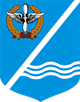 МЕСТНАЯ АДМИНИСТРАЦИЯКАЧИНСКОГО МУНИЦИПАЛЬНОГО ОКРУГАПОСТАНОВЛЕНИЕ№ 169-МА В соответствии с Постановлением местной администрации Качинского муниципального округа от 03.12.2018г. №165-МА, с целью приведения в соответствие с требованиями бюджетного законодательства Российской Федерации, в соответствии со  статьей 179 Бюджетного кодекса Российской Федерации, Федеральным  законом от 06.10.2003 № 131-ФЗ «Об общих принципах организации местного самоуправления в Российской Федерации», Федеральным законом от 06.03.2006 № 35-ФЗ «О противодействии терроризму», Федеральным законом от 25.07.2002 № 114-ФЗ «О противодействии экстремистской деятельности», п. 4, 6 Закона города Севастополя  от 30.12.2014 № 102-ЗС «О местном самоуправлении в городе Севастополе», Решением Совета Качинского муниципального округа от 20.11.2015 № 14/106 «Об утверждении Положения об участии в противодействии терроризму и профилактике  экстремизма на территории внутригородского муниципального образования города Севастополя Качинского муниципального округа», Решением Совета Качинского муниципального округа от 11.09.2015 № 10/71 «Об утверждении форм для разработки муниципальных программ во  внутригородском муниципальном  образовании города Севастополя Качинского муниципального округа», Уставом внутригородского муниципального образования города Севастополя Качинский муниципальный округ, утвержденного решением Совета Качинского муниципального округа от 19.03.2015 № 13, Положением о местной администрации внутригородского муниципального образования города Севастополя Качинский муниципальный округ, утверждённого Решением Совета Качинского муниципального округа от 13.05.2015 № 14, местная администрация Качинского муниципального округаПОСТАНОВЛЯЕТ:1. Внести изменения в муниципальную программу «Участие в профилактике терроризма и экстремизма, а также в минимизации и ликвидации последствий проявления терроризма и экстремизма на территории внутригородского муниципального образования города Севастополя  Качинского муниципального округа на 2018 год и плановый период 2019-2020 годов» и утвердить ее в новой редакции (Приложение).2. Обнародовать  настоящее постановление на  информационном стенде внутригородского муниципального образования города Севастополя Качинский муниципальный округ и на официальном сайте внутригородского муниципального образования города Севастополя Качинский муниципальный округ.3. Настоящее постановление вступает в силу  с 01 января 2019 года.4. Контроль за исполнением настоящего постановления оставляю за собой.Приложениек постановлению местной администрации Качинского муниципального округаот 03.12.2018 №169-МАМУНИЦИПАЛЬНАЯ ПРОГРАММА «Обеспечение антитеррористической и общественной безопасности на территории внутригородского муниципального образования города Севастополя  Качинский муниципальный округ» п. Кача2018ПАСПОРТмуниципальной программы «Обеспечение антитеррористической и общественной безопасности на территории внутригородского муниципального образования города Севастополя  Качинский муниципальный округ» 1. Общая характеристика состояния сферы реализации муниципальной программы, основные проблемы в указанной сфере и прогноз ее развитияМуниципальная целевая программа «Обеспечение антитеррористической и общественной безопасности на территории внутригородского муниципального образования города Севастополя  Качинский муниципальный округ» (далее – Программа) разработана местной администрацией Качинского муниципального округа в соответствии со следующими нормативными документами:- Федеральный закон от 06.10.2003 № 131-ФЗ «Об общих принципах организации местного самоуправления в Российской Федерации»;- Федеральный закон от 06.03.2006 № 35-ФЗ «О противодействии терроризму»;- Федеральный закон от 25.07.2002 № 114-ФЗ «О противодействии экстремистской деятельности»;- Закон города Севастополя  от 30.12.2014 № 102-ЗС «О местном самоуправлении в городе Севастополе»;- Устав внутригородского муниципального образования города Севастополя Качинский муниципальный округ;- Решение Совета Качинского муниципального округа от 20.11.2015 № 14/106 «Об утверждении Положения об участии в противодействии терроризму и профилактике  экстремизма на территории внутригородского муниципального образования города Севастополя Качинского муниципального округа».- Решение Совета Качинского муниципального округа от 11.09.2015 № 10/71 «Об утверждении форм для разработки муниципальных программ во  внутригородском муниципальном  образовании города Севастополя Качинского муниципального округа».Терроризм является сложным социально-политическим явлением, которое аккумулирует в себе имеющиеся социальные, экономические и политические противоречия. Согласно ст.3 Федерального закона «О противодействии терроризму», терроризм – идеология насилия и практика воздействия на принятие решения органами государственной власти, органами местного самоуправления или международными организациями, связанные с устрашением населения и (или) иными формами противоправных насильственных действий. Также терроризм включает в себя широкой спектр общественно опасных деяний, предусмотренных статьями Уголовного Кодекса РФ.Действующее законодательство предписывает органам местного самоуправления в пределах своей компетенции в приоритетном порядке осуществлять профилактические меры, в том числе воспитательные и пропагандистские, направленные на предупреждение экстремистской и террористической деятельности.По состоянию на 01 января 2015 года численность постоянного населения муниципального округа составила более 8,4 тыс. человек, из которых 8,68% крымские татары, 2,35% татары.Социальная острота проблемы диктует необходимость активизации органов местного самоуправления, а именно разработки и внедрения программ профилактических мероприятий по профилактике терроризма и экстремизма, укрепление межнационального и межконфессионального согласия, профилактику межнациональных конфликтов.В соответствии с п.6 закона Севастополя «О местном самоуправлении в городе Севастополе» к вопросам местного значения органов местного самоуправления относится  - организация охраны общественного порядка на территории внутригородского муниципального образования. Учитывая сложность и многообразие факторов, влияющих на состояние и динамику преступности, кардинальное улучшение криминогенной ситуации на территории города Севастополя  необходима поддержка правоохранительной деятельности, проведение целевого комплекса мер, направленных на профилактику правонарушений.2. Приоритеты муниципальной политики в сфере реализации муниципальной программы, цели, задачи и описание конечных результатов муниципальной программы Основными целями и задачами Программы являются: - Участие ВМО Качинский МО в реализации государственной программы по профилактике терроризма и экстремизма, а также в минимизации и (или) ликвидации последствий проявления экстремизма и терроризма  на территории Качинского муниципального округа;-Деятельность по предупреждению терроризма, в том числе по выявлению и последующему устранению причин и условий, способствующий совершению террористических актов (профилактика терроризма);-Деятельность по минимизации и (или) ликвидации последствий проявлений терроризма; -Деятельность по гармонизации межэтнических и межкультурных отношений, профилактике проявления ксенофобии, укрепления толерантности на территории Качинского муниципального округа;- Оказание содействия правоохранительным органам в охране общественного порядка;-  Повышение уровня защищенности прав и свобод граждан, а также поддержка участия граждан в охране общественного порядка и общественной безопасности;- Повышение уровня информированности населения об административной и уголовной ответственности за совершение правонарушений;-Широкое информирование жителей о целях, задачах и содержании Программы через СМИ и печатно-издательскую продукцию, в том числе путем размещения информации в местах массового пребывания людей, на информационных стендах, рекламных конструкциях, официальном сайте и т.п.;-Привлечение внимания к целям, задачам и содержанию Программы работников правоохранительных органов, работников образовательных учреждений и учреждений культуры, общественных организаций и объединений.Достижение целей и задач Программы обеспечивается выполнением следующих мероприятий:-Участием в деятельности межведомственной рабочей группы по борьбе с проявлениями экстремистской деятельности при прокуратуре Нахимовского района города Севастополя;-Осуществлением взаимообмена информацией с прокуратурой Нахимовского района города Севастополя, Следственным комитетом Нахимовского района города Севастополя, Департаментом Нахимовского района города Севастополя, УВД, ОУФМС;-Обходом территории муниципального образования на предмет выявления фактов осквернения зданий и иных сооружений, в том числе, посредством нанесения на них нацистской атрибутики или символики либо атрибутики или символики, сходных с нацистской атрибутикой или символикой до степени смешения, а также надписей, разжигающих межнациональную и религиозную рознь;-Обходом территории муниципального образования на предмет выявления мест концентрации молодежи;-Обходом территории муниципального образования на предмет выявления разукомплектованных автотранспортных средств, а также проверки антитеррористической укрепленности зданий;-Изданием и распространением листовок и брошюр по профилактике терроризма и экстремизма, размещением на территории округа (информационных стендах, рекламных конструкциях) социальной рекламы (плакатов, постеров), направленной на гармонизацию межэтнических и межкультурных отношений, на профилактику терроризма и экстремизма, по вопросам организации общественного порядка и профилактике преступлений и правонарушений;-Адресным распространением информации в местах компактного проживания, обучения, работы иностранных граждан, содержащей разъяснение требований действующего законодательства РФ о миграции и о безопасном пребывании на территории города;-Размещением на территории округа (информационных стендах) информации для иностранных граждан, содержащей разъяснение требований действующего миграционного законодательства, а также контактных телефонов о том, куда следует обращаться в случаях совершения в отношении них преступлений;- Организация тематических занятий с населением, проживающим на территории Качинского муниципального округа;-Организацией тематических занятий и консультаций для неработающего населения округа.3. Обоснование объема финансовых ресурсов, необходимых для реализации Программы.Главный распорядитель бюджетных средств по реализации мероприятий Программы – Местная администрация Качинского муниципального округа (МА Качинского МО).Ответственным исполнителем Программы является общий отдел МА Качинского МО.Источниками финансирования Программы являются средства местного бюджета ВМО Качинский МО на текущий финансовый год.Расчёт финансового обеспечения мероприятий Программы осуществляется с учётом изменений прогнозной численности населения, привлекаемого к участию в мероприятиях в соответствии с Программой.Объём финансирования мероприятий Программы за счёт средств бюджета Качинского муниципального округа ежегодно уточняется в соответствии с решением Совета Качинского муниципального округа «О бюджете внутригородского муниципального образования города Севастополя Качинского муниципального округа».Бюджетные средства используются в пределах и объёмах соответствующих бюджетных назначений, установленных решением сессии на соответствующий год. План в разрезе мероприятий на текущий бюджетный период утверждается одновременно с утверждением муниципального бюджета.Контроль по целевому использованию бюджетных средств возлагается на главного распорядителя бюджетных средств – МА Качинского МО.Перечень основных мероприятий Программы и ресурсное обеспечение Программы приведено в Приложении 2 к Программе.Возможно перераспределение финансовых средств в рамках мероприятий Программы, при наличии экономии по отдельным пунктам в ходе освоения выделенных средств, а также внесение дополнений и изменений в основные мероприятия Программы.4. Анализ рисков реализации Программы, меры управления рискамиВажное значение для успешной реализации Программы имеет прогнозирование возможных рисков, связанных с достижением основной цели, решением задач Программы, оценка их масштабов и последствий, а также формирование системы мер по их предотвращению.В рамках реализации Программы могут быть выделены следующие риски ее реализации.Правовые риски связаны с изменением федерального и регионального законодательства, длительностью формирования нормативно-правовой базы, необходимой для эффективной реализации Программы. Это может привести к существенному увеличению планируемых сроков или изменению условий реализации мероприятий Программы.Для минимизации воздействия данной группы рисков планируется на этапе разработки проектов документов Качинского муниципального округа по данному направлению привлекать к их обсуждению основные заинтересованные стороны, которые впоследствии должны принять участие в их согласовании.Финансовые риски связаны с возможным дефицитом бюджета и недостаточным вследствие этого уровнем бюджетного финансирования, что может повлечь недофинансирование, сокращение или прекращение программных мероприятий.Способами ограничения финансовых рисков выступают:ежегодное уточнение объемов финансовых средств, предусмотренных на реализацию мероприятий Программы, в зависимости от достигнутых результатов;определение приоритетов для первоочередного финансирования;планирование бюджетных расходов с применением методик оценки эффективности бюджетных расходов;привлечение внебюджетного финансирования. Макроэкономические риски связанны с возможностями   снижения темпов роста национальной экономики, города Севастополя и муниципального образования, а также высокой инфляцией. Снижение данных рисков предусматривается в рамках мероприятий Программы, направленных на совершенствование муниципального регулирования, в том числе по повышению инвестиционной привлекательности и экономическому стимулированию.Административные риски. Риски данной группы связаны с неэффективным управлением реализацией Программы, низкой эффективностью взаимодействия заинтересованных сторон, что может повлечь за собой нарушение планируемых сроков реализации Программы, невыполнение ее цели и задач, недостижение плановых значений показателей, снижение эффективности использования ресурсов и качества выполнения мероприятий Программы.Основными условиями минимизации административных рисков являются:формирование эффективной системы управления реализацией Программы;проведение систематического мониторинга результативности реализации Программы;повышение эффективности взаимодействия участников реализации Программы;заключение и контроль реализации соглашений о взаимодействии с заинтересованными сторонами;своевременная корректировка мероприятий Программы.5. Оценка планируемой эффективности ПрограммыВ результате реализации Программы ожидается:-Повышение готовности ВМО Качинский МО противодействию терроризму на территории муниципального образования; -Повышение уровня подготовки населения к защите и действиям в условиях угроз и проявлений террористической и экстремистской направленности;-Обобщение и развитие имеющегося конструктивного опыта по данной проблеме;-Привлечение внимания широких слоев общественности к проблеме терроризма и экстремизма на территории ВМО Качинский МО;           - Обеспечение безопасной жизнедеятельности населения;           - Уменьшение числа правонарушений на территории муниципального образования;           - Повышение информированности населения, в том числе учащихся образовательных учреждений;- увеличение количества профилактических мероприятий, в том числе с участием сотрудников правоохранительных органов.В ходе реализации Программы ответственный исполнитель Программы в целях определения необходимости ее корректировки проводит оперативную оценку эффективности ее реализации. В качестве критериев оценки эффективности Программы используются целевые показатели (индикаторы), приведенные в Приложении 1. Эффективность реализации Программы определяется степенью достижения плановых значений целевых показателей (индикаторов).6. Механизм реализации ПрограммыКоординацию деятельности исполнителей Программы осуществляет заместитель Главы МА Качинского МО.Исполнители Программы:обеспечивают своевременную реализацию программных мероприятий;привлекают к реализации Программы соисполнителей в установленном порядке.Ресурсное обеспечение Программы осуществляется за счет средств местного бюджета, в объемах, предусмотренных Программой, и утверждается решением Совета о бюджете Качинского муниципального округа на очередной финансовый период. При сокращении или увеличении объемов бюджетного финансирования на реализацию мероприятий Программы координатор Программы производит корректировку в перечне мероприятий.7. Организация управления Программойи контроль за ходом ее реализации Общее управление Программой, организация мониторинга и оценка эффективности программных мероприятий осуществляется МА Качинского МО.Реализация Программы осуществляется на основе:условий, порядка и правил, утвержденных федеральными и региональными нормативными правовыми актами; муниципальных контрактов, заключенных в соответствии с законодательством о размещении заказов на поставки товаров, выполнение работ, оказание услуг для государственных и муниципальных нужд.Управление Программой включает в себя:организацию сбора от исполнителей Программы информации о ходе реализации мероприятий Программы;оценку эффективности реализации разделов Программы;обобщение отчетных материалов, подготовку и представление в установленном порядке отчетов о ходе реализации Программы в финансово-экономический отдел МА Качинского МО.Отчет о реализации Программы должен содержать:сведения о результатах реализации Программы за отчетный период;общий объем фактически произведенных расходов, всего и в том числе по источникам финансирования;сведения о соответствии результатов фактическим затратам на реализацию Программы;сведения о соответствии фактических показателей реализации Программы показателям, установленным докладами о результативности;информацию о ходе и полноте выполнения программных мероприятий;оценку эффективности результатов реализации Программы в соответствии с методикой, утвержденной нормативным актом МА Качинского МО.По окончании срока реализации координатор Программы подготавливает и представляет отчет о ходе работ по Программе и эффективности использования финансовых средств за весь период ее реализации.Отчеты о ходе реализации Программы по результатам за год и за отчетный период подлежат утверждению постановлением местной администрации Качинского муниципального округа  и выносятся на рассмотрение Совета Качинского МО.Контроль за ходом реализации Программы осуществляет заместитель Главы МА Качинского МО.Приложение 1муниципальную программу «Обеспечение антитеррористической и общественной безопасности на территории внутригородского муниципального образования города Севастополя  Качинского муниципального округа»Плановые значения целевых показателей (индикаторов) ПрограммыПриложение 2муниципальную программу «Обеспечение антитеррористической и общественной безопасности на территории внутригородского муниципального образования города Севастополя  Качинского муниципального округа»Перечень основных мероприятий и ресурсное обеспечение Программы03 Декабря 2018 годап.КачаО внесении изменений в  муниципальную программу «Участие в профилактике терроризма и экстремизма, а также в минимизации и ликвидации последствий проявления терроризма и экстремизма на территории внутригородского муниципального образования города Севастополя  Качинского муниципального округа на 2018 год и плановый период 2019-2020 годов», утвержденной Постановлением от 29.12.2017г. №114-МА и утверждении ее в новой редакцииО внесении изменений в  муниципальную программу «Участие в профилактике терроризма и экстремизма, а также в минимизации и ликвидации последствий проявления терроризма и экстремизма на территории внутригородского муниципального образования города Севастополя  Качинского муниципального округа на 2018 год и плановый период 2019-2020 годов», утвержденной Постановлением от 29.12.2017г. №114-МА и утверждении ее в новой редакцииЗаместитель Главы местной администрации, Руководитель аппаратаР.А. ТишкоОтветственный исполнитель муниципальной программы Общий отдел местной администрации Качинского муниципального округаУчастники муниципальной программы  Местная администрация  Качинского муниципального округа Совет Качинского муниципального округаЦель муниципальной программы- Участие в профилактике терроризма и экстремизма, а также в минимизации и ликвидации последствий  проявления терроризма и экстремизма на территории внутригородского муниципального образования города Севастополя Качинский муниципальный округ;- разработка и осуществлением мер, направленных на укрепление межнационального и межконфессионального согласия, реализацию прав национальных меньшинств, профилактику межнациональных (межэтнических) конфликтов;- организация охраны общественного порядка на территории внутригородского муниципального образования города Севастополя Качинский муниципальный округ- участие в профилактике правонарушений.Задачи муниципальной программы     -Деятельность по профилактике и предупреждению терроризма, в том числе по выявлению и последующему устранению причин и условий, способствующих совершению террористических актов (профилактика терроризма);-Деятельность по минимизации и ликвидации последствий проявлений терроризма и экстремизма;-Деятельность по гармонизации межэтнических и межкультурных отношений, профилактике проявления ксенофобии, укрепления толерантности на территории ВМО Качинский МО; - организация охраны общественного порядкаСроки и этапы реализации муниципальной программы Программа реализуется в один этап Срок реализации 2019– 2021годыОбъем бюджетных ассигнований муниципальной программы за счет средств местного бюджета (с расшифровкой объемов бюджетных ассигнований по годам)Финансирование осуществляется за счёт средств бюджета внутригородского муниципального образования города Севастополя Качинский муниципальный округ 2019 год – 200,0 тыс.руб.2020 год –  0,0 тыс.руб.2021 год –  0,0 тыс.руб.Конечные результаты реализации муниципальной программы-Повышение готовности ВМО Качинский МО противодействию терроризму на территории муниципального округа; -Повышение уровня подготовки населения к защите и действиям в условиях угроз и проявлений террористической и экстремистской направленности;-Укрепление толерантности среди населения ВМО Качинский МО;- обеспечение безопасной жизнедеятельности населения;- уменьшение числа правонарушений на территории муниципального образования;- повышение информированности населения, в том числе учащихся образовательных учреждений- увеличение количества профилактических мероприятий, в том числе с участием сотрудников правоохранительных органов. Заместитель Главы местной администрации, Руководитель аппаратаР.А. Тишко N 
п/пНаименование индикатора2019 
год2020 
год2021 
год1.Количество проведенных мероприятий в год, ед.4322.Количество совершенных (попыток совершения) террористических актов и актов экстремистской направленности, ед.0003.Освоение выделенных средств, %1001001004.Количество изготовленных и размещенных объектов наглядной агитации и социальной рекламы (плакатов, баннеров, стендов) в целях профилактики экстремизма и терроризма, ед.3215.Количество распространенных печатных материалов (листовок, брошюр, памяток), связанных с профилактикой терроризма, экстремизма, ликвидацией и минимизацией проявлений нетерпимости, шт.14001000900N 
п/пНаименование   
мероприятияОтветствен-ный исполнительСрокиИсточники 
финанси- 
рованияОбъем финансирования,    
тыс. руб.Объем финансирования,    
тыс. руб.Объем финансирования,    
тыс. руб.Объем финансирования,    
тыс. руб.N 
п/пНаименование   
мероприятияОтветствен-ный исполнительСрокиИсточники 
финанси- 
рованияВсе-го2019202020211234567891Информирование граждан о порядке действий при угрозе возникновения террористических актов, посредством размещения информационных материалов в местах массового пребывания граждан, на рекламных конструкциях, приобретение, установка и обслуживание информационных стендов, в том числе разработка, приобретение и распространение тематической наглядно-агитационной продукции (плакатов, памяток, листовок, постеров) по разработанным макетам и по материалам правоохранительных органов, а также  приобретение и обслуживание информационных стендовОбщий отдел МА Качинского МО2019-2021 годыВсего200,0200,00,0-1Информирование граждан о порядке действий при угрозе возникновения террористических актов, посредством размещения информационных материалов в местах массового пребывания граждан, на рекламных конструкциях, приобретение, установка и обслуживание информационных стендов, в том числе разработка, приобретение и распространение тематической наглядно-агитационной продукции (плакатов, памяток, листовок, постеров) по разработанным макетам и по материалам правоохранительных органов, а также  приобретение и обслуживание информационных стендовОбщий отдел МА Качинского МО2019-2021 годыМестный  бюджет  200,0200,00,0-1Информирование граждан о порядке действий при угрозе возникновения террористических актов, посредством размещения информационных материалов в местах массового пребывания граждан, на рекламных конструкциях, приобретение, установка и обслуживание информационных стендов, в том числе разработка, приобретение и распространение тематической наглядно-агитационной продукции (плакатов, памяток, листовок, постеров) по разработанным макетам и по материалам правоохранительных органов, а также  приобретение и обслуживание информационных стендовОбщий отдел МА Качинского МО2019-2021 годыВнебюджет-ные источники––––2Объезд и регулярное обследование территории округа на предмет брошенных машин,  выявления мест концентрации неформальной молодежи, выявления фактов осквернения зданий или иных сооружений, в том числе, посредством  нанесения на них нацистской атрибутики или символики и уведомление РОВД об обнаруженных местах, приобретение рацийОбщий отдел МА Качинского МО2019-2021 годыВсего----2Объезд и регулярное обследование территории округа на предмет брошенных машин,  выявления мест концентрации неформальной молодежи, выявления фактов осквернения зданий или иных сооружений, в том числе, посредством  нанесения на них нацистской атрибутики или символики и уведомление РОВД об обнаруженных местах, приобретение рацийОбщий отдел МА Качинского МО2019-2021 годыМестный  бюджет  ----2Объезд и регулярное обследование территории округа на предмет брошенных машин,  выявления мест концентрации неформальной молодежи, выявления фактов осквернения зданий или иных сооружений, в том числе, посредством  нанесения на них нацистской атрибутики или символики и уведомление РОВД об обнаруженных местах, приобретение рацийОбщий отдел МА Качинского МО2019-2021 годыВнебюджет-ные источники––––3Приобретение, установка и обслуживание системы видеонаблюдения, системы охраны в местах с массовым пребыванием людейОбщий отдел МА Качинского МО2019-2021 годыВсего0,00,00,0–3Приобретение, установка и обслуживание системы видеонаблюдения, системы охраны в местах с массовым пребыванием людейОбщий отдел МА Качинского МО2019-2021 годыМестный  бюджет  0,00,00,0–3Приобретение, установка и обслуживание системы видеонаблюдения, системы охраны в местах с массовым пребыванием людейОбщий отдел МА Качинского МО2019-2021 годыВнебюджет-ные источники––––4Организация и проведение занятий среди детей и в форме лекций, вечеров вопросов и ответов, конкурсов рисунков и  фестивалей с привлечением сотрудников МВД, МЧС России, медработников, психологов и т.д., приобретение оборудования для наглядности донесения материалаОбщий отдел МА Качинского МО2019-2021годыВсего--––4Организация и проведение занятий среди детей и в форме лекций, вечеров вопросов и ответов, конкурсов рисунков и  фестивалей с привлечением сотрудников МВД, МЧС России, медработников, психологов и т.д., приобретение оборудования для наглядности донесения материалаОбщий отдел МА Качинского МО2019-2021годыМестный  бюджет  --––4Организация и проведение занятий среди детей и в форме лекций, вечеров вопросов и ответов, конкурсов рисунков и  фестивалей с привлечением сотрудников МВД, МЧС России, медработников, психологов и т.д., приобретение оборудования для наглядности донесения материалаОбщий отдел МА Качинского МО2019-2021годыВнебюджет-ные источники----5Участие в организации операции "Гараж", "Подвал", "Чердак" с представителями ГУП «Север», Департаментом городского хозяйства города, участковыми отделов полицииОбщий отдел МА Качинского МО2019-2021 годыВсего––––5Участие в организации операции "Гараж", "Подвал", "Чердак" с представителями ГУП «Север», Департаментом городского хозяйства города, участковыми отделов полицииОбщий отдел МА Качинского МО2019-2021 годыМестный  бюджет  ––––5Участие в организации операции "Гараж", "Подвал", "Чердак" с представителями ГУП «Север», Департаментом городского хозяйства города, участковыми отделов полицииОбщий отдел МА Качинского МО2019-2021 годыВнебюджет-ные источники––––6Организация и проведение массовых тематических профилактических мероприятийОбщий отдел МА Качинского МО2019-2021 годыВсего---–6Организация и проведение массовых тематических профилактических мероприятийОбщий отдел МА Качинского МО2019-2021 годыМестный  бюджет  ---–6Организация и проведение массовых тематических профилактических мероприятийОбщий отдел МА Качинского МО2019-2021 годыВнебюджет-ные источники––––ИТОГО:ИТОГО:ИТОГО:ИТОГО:Всего200,0200,0200,0-